Схема складывания рыбки.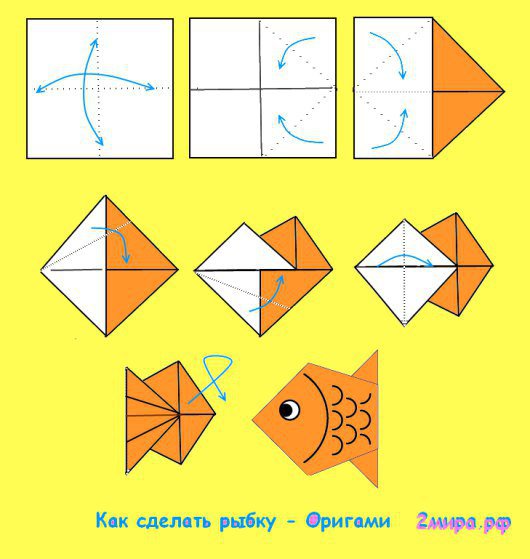 